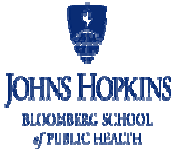 Institutional Review Board OfficePhone:      410-955-3193Toll Free:  1-888-262-3242Email:       bsph.irboffice@jhu.eduWebsite:   www.bsph.edu/irb          Johns Hopkins Bloomberg School of Public Health Institutional Review BoardCertification of GCP Training(must be typed)Submit a copy of this document to the IRB and keep a copy in the study records.JHSPH IRB Certification of GCP Training V7 August 2023Principal Investigator (PI):IRB Number:Study Title:Study Team members: